Roll No. : …………………………………….MEERUT INSTITUTE OF ENGINEERING AND TECHNOLOGY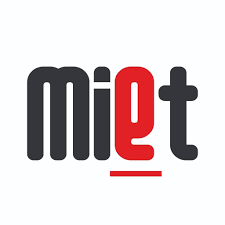 NH-58, Delhi-Roorkee Highway, Baghpat Road Crossing, Meerut – 250 005 U.P.Sessional Examination / Class Test – I / II : Odd Semester 2022-23Course/Branch 	: B Tech - ME  			         		Semester	: V                    Subject Name   	: IC Engine and Compressors				Max. Marks	: 60  Subject Code 		: RME051			        			Time		: 120 minCO-1 	: On completion of this course, the student will be able to Understand the Air standard and Air fuel cycles and their thermodynamic analysis.CO-2	: On completion of this course, the student will be able to understand the phenomena of combustion in SI Engine, carburetion, Ignition system and superchargingSection – A  (CO - 1 ) # Attempt both the questions # 30 MarksQ.1 : Attempt any SIX questions (Short Answer Type). Each question is of two marks. 	(2 x 6 = 12 Marks)Statement of Question (BKL : K1-K2 Level).Statement of Question (BKL : K1-K2 Level).  Statement of Question (BKL : K1-K2 Level).Statement of Question (BKL : K1-K2 Level).  Statement of Question (BKL : K1-K2 Level).  Statement of Question (BKL : K1-K2 Level).Statement of Question (BKL : K1-K2 Level).Q.2 : Attempt any THREE questions (Medium Answer Type). Each question is of 6 marks. (3 x 6 = 18 Marks)Statement of Question (BKL >= K3 Level).Statement of Question (BKL >= K3 Level).Statement of Question (BKL >= K3 Level).Statement of Question (BKL >= K3 Level).Statement of Question (High Order Thinking / Creativity)Section – B  (CO - 2 ) # Attempt both the questions # 30 MarksQ.3 : Attempt any SIX questions (Short Answer Type). Each question is of two marks. 	(2 x 6 = 12 Marks)Statement of Question (BKL : K1-K2 Level).Statement of Question (BKL : K1-K2 Level).  Statement of Question (BKL : K1-K2 Level).Statement of Question (BKL : K1-K2 Level).  Statement of Question (BKL : K1-K2 Level).  Statement of Question (BKL : K1-K2 Level).Statement of Question (BKL : K1-K2 Level).Q.4 : Attempt any THREE questions (Medium Answer Type). Each question is of 6 marks. (3 x 6 = 18 Marks)Statement of Question (BKL >= K3 Level).Statement of Question (BKL >= K3 Level).Statement of Question (BKL >= K3 Level).Statement of Question (BKL >= K3 Level).Statement of Question (High Order Thinking / Creativity)====================Roll No. : …………………………………….MEERUT INSTITUTE OF ENGINEERING AND TECHNOLOGYNH-58, Delhi-Roorkee Highway, Baghpat Road Crossing, Meerut – 250 005 U.P.Pre University Test (PUT) : Odd Semester 2022-23Course/Branch 	: B Tech - ME  			         		Semester	: V                    Subject Name   	: IC Engine and Compressors			Max. Marks	: 100 Subject Code 		: RME051			        			Time		: 180 minCO-1 	: CO’s StatementCO-2	: CO’s StatementCO-3 	: CO’s StatementCO-4	: CO’s StatementCO-5 	: CO’s StatementSection – A  # 20 Marks (Short Answer Type Questions) Attempt ALL the questions. Each Question is of 2 marks (10 x 2 = 20 marks)Section – B  # 30 Marks (Long / Medium Answer Type Questions) Attempt ALL the questions. Each Question is of 6 marks (5 x 6 = 30 marks)Q.2 (CO-1) : Question’s Statement		OR Question’s StatementQ.3 (CO-2) : Question’s Statement		OR Question’s StatementQ.4 (CO-3) : Question’s Statement		OR Question’s StatementQ.5 (CO-4) : Question’s Statement		OR Question’s StatementQ.6 (CO-5) : Question’s Statement		OR Question’s StatementSection – C  # 50 Marks (Medium / Long Answer Type Questions) Attempt ALL the questions. Each Question is of 10 marks. Q.7 (CO-1) : Attempt any TWO / ONE question. Each question is of 5 / 10 marks.a. Question’s Statementb. Question’s Statementc. Question’s StatementQ.8 (CO-2) : Attempt any TWO / ONE question. Each question is of 5 / 10 marks.a. Question’s Statementb. Question’s Statementc. Question’s StatementQ.9 (CO-3) : Attempt any TWO / ONE question. Each question is of 5 / 10 marks.a. Question’s Statementb. Question’s Statementc. Question’s StatementQ.10 (CO-4) : Attempt any TWO / ONE question. Each question is of 5 / 10 marks.a. Question’s Statementb. Question’s Statementc. Question’s StatementQ.11 (CO-5) : Attempt any TWO / ONE question. Each question is of 5 / 10 marks.a. Question’s Statementb. Question’s Statementc. Question’s Statement====================Q. No.Q. No.COxQuestion Description # Attempt ALL the questions. Each Question is of 2 marks 1ACO1Statement of Question (BKL : K1-K2 Level).BCO1Statement of Question (BKL : K1-K2 Level).CCO2Statement of Question (BKL : K1-K2 Level).DCO2Statement of Question (BKL : K1-K2 Level).ECO3Statement of Question (BKL : K1-K2 Level).FCO3Statement of Question (BKL : K1-K2 Level).GCO4Statement of Question (BKL : K1-K2 Level).HCO4Statement of Question (BKL : K1-K2 Level).ICO5Statement of Question (BKL : K1-K2 Level).JCO5Statement of Question (BKL : K1-K2 Level).